открытый  классный часДень материв 5а классе                                    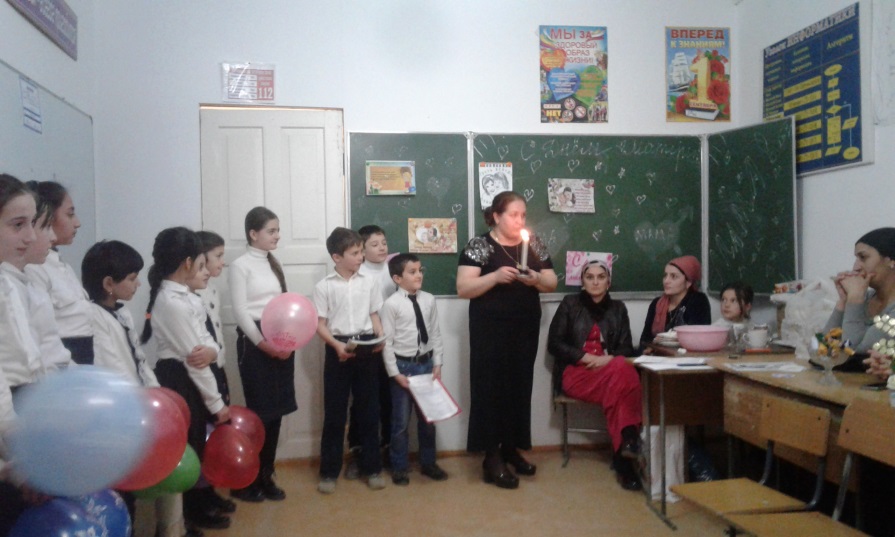 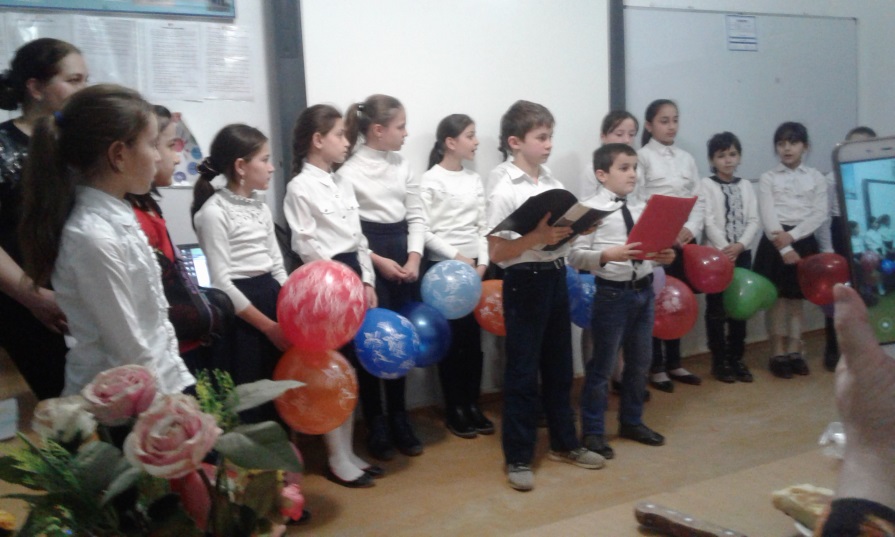 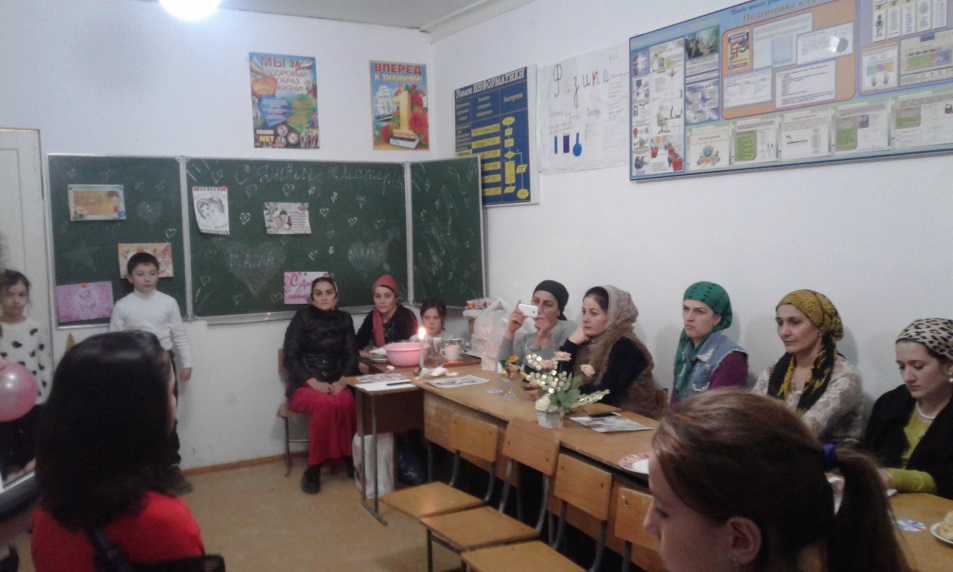 